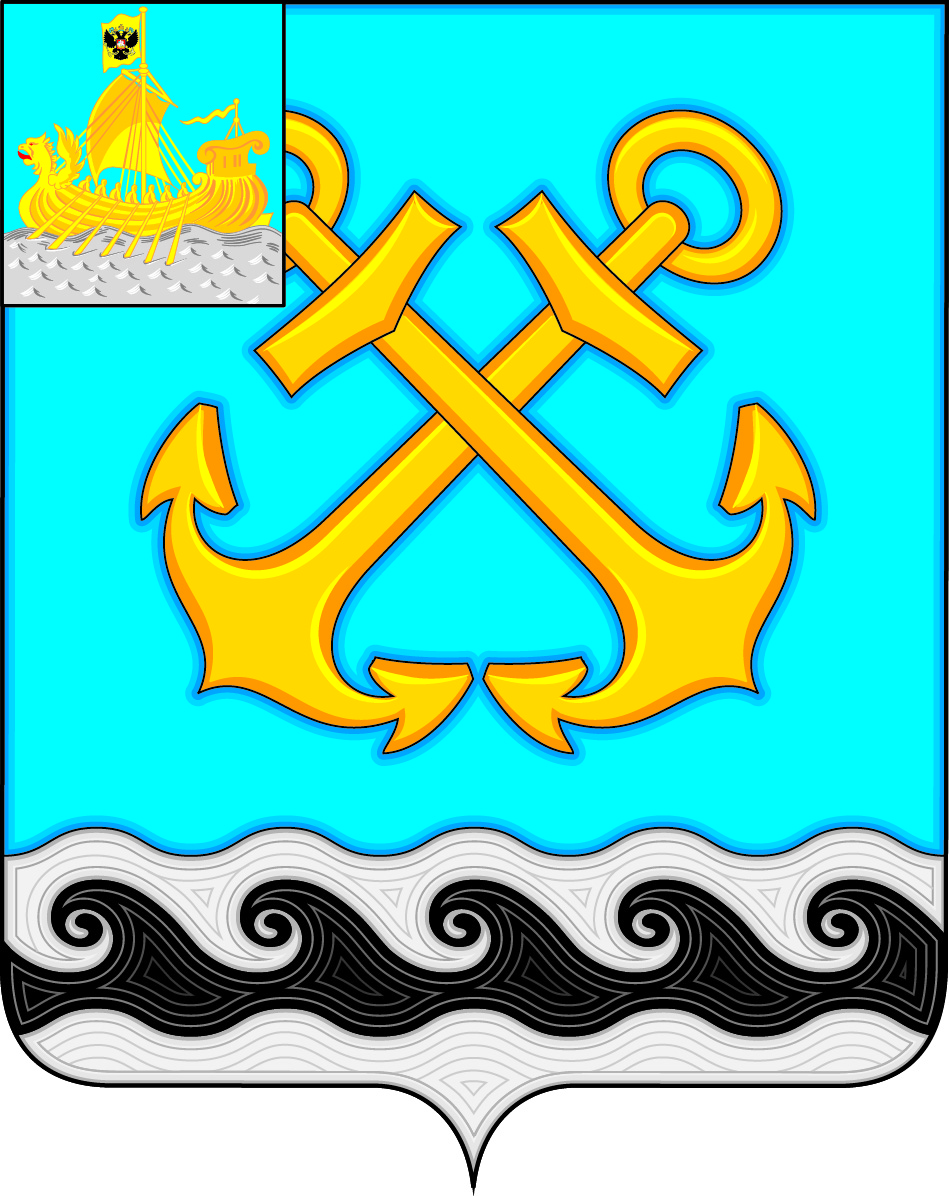    АДМИНИСТРАЦИЯ ЧЕРНОПЕНСКОГО СЕЛЬСКОГО ПОСЕЛЕНИЯ              КОСТРОМСКОГО МУНИЦИПАЛЬНОГО РАЙОНА                    КОСТРОМСКОЙ ОБЛАСТИ                     П О С Т А Н О В Л Е Н И Е  10 апреля  2020 года   № 34				                            п. СухоноговоВ целях обеспечения санитарного содержания и благоустройства Чернопенского сельского поселения Костромского муниципального района, предупреждения возникновения и распространения инфекционных заболеваний, обусловленных воздействием на человека факторов среды обитания и руководствуясь п ст.14 Федерального Закона от 06.10.2003 г. №131-ФЗ «Об общих принципах организации местного самоуправления в Российской Федерации», п. 2 ст. 7 Федерального закона от 10.01.2002 г. №7-ФЗ «Об охране окружающей среды», п. 2 ст. 8 Федерального закона от 24.06.1998 г. № 89-ФЗ «Об отходах производства и потребления», Законом Костромской области от 21.07.2008 № 352-4-ЗКО «Кодекс Костромской области об административных правонарушениях», Уставом муниципального образования Чернопенское сельское поселение Костромского муниципального района Костромской области,  администрация ПОСТАНОВЛЯЕТ:1. Утвердить  план  мероприятий  по  санитарной  очистке  и  благоустройству  Чернопенского сельского поселения  в весенне-осенний период 2020 года (Приложение № 1).2. Создать организационно-контрольную комиссию по санитарной очистке и благоустройству Чернопенского сельского поселения  (Приложение № 2).3. Ведущему эксперту  администрации Чернопенского сельского поселения Г.В. Савиной обеспечить освещение хода выполнения мероприятий по санитарной очистке и благоустройству Чернопенского сельского поселения  через средства массовой информации -  информационный бюллетень «Чернопенский вестник».4. Главному специалисту администрации  Чернопенского сельского поселения А.В. Русовой:24.1.  обеспечить освещение хода выполнения мероприятий по санитарной очистке и благоустройству Чернопенского сельского поселения  на официальном сайте администрации Чернопенского сельского поселения;4.2. довести настоящее постановление до заинтересованных лиц, согласно плана мероприятий.5. Контроль  за  выполнением настоящего постановления оставляю за собой.6. Настоящее постановление вступает в силу со дня его опубликования в информационном бюллетене «Чернопенский вестник».ГлаваЧернопенскогосельского поселения                                                                             Е.Н. ЗубоваПЛАН МЕРОПРИЯТИЙОрганизационно-контрольная комиссияпо санитарной очистке и благоустройству  Чернопенского сельского поселения Костромского муниципального района Костромской областиЗубова Е.Н. – глава администрации Чернопенского сельского поселенияПерлова Т.В. – заместитель главы администрации Чернопенского сельского поселения,Муравьев С.Ю. – председатель постоянно-действующей депутатской комиссии по благоустройству,Украсина О.А. – главный специалист администрации Чернопенского сельского поселения, Савина Г.В. – ведущий эксперт администрации Чернопенского сельского поселения,Бахтдавлатова А.В. – заведующая сектором по работе с детьми и молодежью ЦКМ «Сухоноговский»,Потапова О.В. – Директор МКУ «СЦ им. А.И. Шелюхина»,Перлова К.С. – зам. директора по воспитательной работе Чернопенской средней общеобразовательной школы (по согласованию),Потемкин А.А. – Участковый уполномоченный   полиции    (по согласованию).О проведении работ по санитарной очистке и благоустройству Чернопенского сельского поселения Костромского муниципального района Костромской области в 2020 году Приложение № 1к постановлению администрации Чернопенского сельского поселения  от  10.04.2020 № 34  № п/пНаименование мероприятий Срок исполненияОтветственный исполнитель1Разработка и утверждение плана проведения весеннего и осеннего  месячника по санитарной очистке и благоустройству населенных пунктов, представление их в отдел охраны окружающей природной среды06.04.2020 г. -17.04.2020 г.Администрация Чернопенского сельского поселения,Постоянно-действующая депутатская комиссия по благоустройству.2Проведение еженедельно по пятницам «Единого санитарного дня» по санитарной очистке территории населенных пунктов17.04.2020 г. -31.05.2020 г.10.09.2020 г. -31.10.2020 г.Руководители учреждений, организаций3Распределение территории Чернопенского сельского поселения, в том числе парков, скверов, берегов рек, водоемов в черте населенных пунктов, между  предприятиями и учреждениями для проведения санитарной очистки и благоустройства, назначение по данным территориям ответственных исполнителейдо 17.04.2020 г.Администрация Чернопенского сельского поселения,Постоянно-действующая депутатская комиссия по благоустройству.4Информирование руководителей хозяйств, учреждений, организаций независимо от форм собственности, владельцев частных домов, находящихся на территории поселения, о проведении месячника по санитарной очистке и благоустройству и об ответственности за несоблюдение установленных правилдо 17.04.2020 г.до 10.09.2020 г.Администрация Чернопенского сельского поселения5Выделение дополнительного автотранспорта,  материально-технических средств бюджетным учреждениям и организациям на период проведения месячников по санитарной очистке территории17.04.2020 г.-31.05.2020 г.10.09.2020 г.-31.10.2020 г.Администрация Чернопенского сельского поселения,Е.Н. Зубова6Проведение работ по ремонту (восстановлению) контейнерных площадокпо мере необходимостиСанаторий «Лунёво на Волге»;Эко-отель «Романов лес»; МКОУ  Чернопенская СОШ,   МКДОУ «Детский сад «Колосок» поселка Сухоногово»,магазин «Гермес» - ИП Стеценко В.А, магазины «Высшая лига», «Пятерочка»7Проведение ремонтных работ детских игровых и спортивных площадок17.04.2020 г.-31.05.2020 г.10.09.2020 г.-31.10.2020 г.Администрация Чернопенского сельского поселения,Украсина О.А.Потапова О.В.Муравьев С.Ю.8Организация субботников возле многоквартирных домов, хозяйственных построек, гаражей, индивидуальных жилых домов17.04.2020 г.-31.05.2020 г.10.09.2020г.-31.10.2020 г.Администрация Чернопенского сельского поселения,Советы многоквартирных домов, Старосты населенных пунктов9Проведение уборки территории кладбищ сельского поселения17.04.2020 г. -31.05.2020 г.10.09.2020 г.-31.10.2020 г.Администрация Чернопенского сельского поселения, жители поселения10Проведение уборки в парке Победы, косметический ремонт памятника погибшим в ВОВ воинам25.04.2020 г.-08.05.2020 г.Администрация Чернопенского сельского поселения,11Высадка рассады цветущих растений на центральной клумбе п. Сухоногово25.04.2020 г. -30.06.2020 г.Администрация Чернопенского сельского поселения,МКОУ  Чернопенская СОШ,  МКУ ЦКМ «Сухоноговский», МКУ «СЦ им. А.И. Шелюхина»12Проведение ремонтных работ  дорожного покрытия в п. Сухоногово17.04.2020 г. - 31.10.2020 г.Администрация Чернопенского сельского поселения13Организация окоса территорий Чернопенского сельского поселения01.06.2020 г. - 31.10.2020 г.Администрация Чернопенского сельского поселения,руководители всех организации Чернопенского сельского поселения, Советы многоквартирных домов, Старосты населенных пунктов и жители поселения.14Организация спила (санитарной обрезки) аварийных и, потерявших эстетичный вид деревьев17.04.2020 г. - 31.10.2020 г.Администрация Чернопенского сельского поселения15Проведение ремонта уличного освещения, монтажа новых линий уличного освещения в населенных пунктах Чернопенского сельского поселения17.04.2020 г. - 31.10.2020 г.Администрация Чернопенского сельского поселения16Выявление и уборка несанкционированных свалок на территории Чернопенского сельского поселенияПостоянноАдминистрация Чернопенского сельского поселения17Проведение акарицидных обработок мест массового отдыха и пребывания населения (кладбища, скверы, детские площадки)29.04.2020 г.-31.05.2020 г.Администрация Чернопенского сельского поселения,Санаторий «Лунёво на Волге»; Эко-отель «Романов лес»; Санаторий «Серебряный плес»; МКОУ  Чернопенская СОШ,   МКДОУ «Детский сад «Колосок» поселка Сухоногово»,  МКОУДО «Сухоноговская  ДШИ», филиал ФГУБ «Россельхозцентр» по Костромской области18Проведение обработки территории въезда в д. Асташево, по объездной дороги п.Сухоногово, частично территорию п. Сухоногово, в д. Асташево,   в с.Чернопенье, д. Кузьминка  от борщевика СосновскогоII квартал 2020годаАдминистрация Чернопенского сельского поселения,Управление сельского хозяйства Костромского муниципального района19Проведение месячника сплошной дератизации23.04.2020 г.-31.05.2020 г.10.09.2020 г.- 31.10.2020 г.Санаторий «Лунёво на Волге»; Эко-отель «Романов лес»; Санаторий «Серебряный плес»; МКОУ  Чернопенская СОШ,   МКДОУ «Детский сад «Колосок» поселка Сухоногово»,  МКОУДО «Сухоноговская  ДШИ», торговые предприятия поселения.20Активизация работы по составлению протоколов об административных правонарушениях должностных лиц администрации Чернопенского  сельского поселения, касающихся соблюдения требований санитарных правил благоустройства и обеспечения санитарного содержания территорий населенных пунктов.ПостоянноАдминистрация Чернопенского сельского поселения,Савина Г.В.21Создание и проведение заседаний организационно-контрольной комиссии Чернопенского сельского поселения для обсуждения хода выполнения мероприятий по санитарной очистке и благоустройству населенных пунктовЕженедельно,по понедельникамАдминистрация Чернопенского сельского поселения,Зубова Е.Н.22Юридическим лицам и индивидуальным предпринимателям Чернопенского сельского поселения, осуществляющих деятельность по подготовке и подаче населению питьевой воды, организации  и осуществлению общественного питания и торговли продовольственными товарами, организации и осуществлению образовательной деятельности и социальной помощи населению, оказанию медицинских услуг, услуг отдыха и оздоровления обеспечить выполнение требований санитарно-эпидемиологических норм и правил по содержанию подведомственных объектов, соблюдению в них санитарно-гигиенического и противоэпидемического режимов.17.04.2020 г. -31.05.2020 г.Руководители учреждений, организаций, предприятий поселения23Организация и проведение контроля качества выполнения работ по весенне-летне-осенней санитарной очистке и благоустройству предприятий, организаций и учреждений.17.04.2020 г.-31.10.2020 г.Администрация Чернопенского сельского поселения,Перлова Т.В., Украсина О.А., Савина Г.В. Приложение № 2к постановлению администрации Чернопенского сельского поселения  от  10.04.2020 № 34